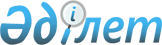 Бөрлі аудандық мәслихатының 2019 жылғы 30 желтоқсандағы №45-6 "2020-2022 жылдарға арналған аудандық бюджет туралы" шешіміне өзгерістер енгізу туралы
					
			Күшін жойған
			
			
		
					Батыс Қазақстан облысы Бөрлі аудандық мәслихатының 2020 жылғы 31 наурыздағы № 48-1 шешімі. Батыс Қазақстан облысының Әділет департаментінде 2020 жылғы 1 сәуірде № 6110 болып тіркелді. Күші жойылды - Батыс Қазақстан облысы Бөрлі аудандық мәслихатының 2021 жылғы 4 наурыздағы № 2-7 шешімімен
      Ескерту. Күші жойылды - Батыс Қазақстан облысы Бөрлі аудандық мәслихатының 04.03.2021 № 2-7 шешімімен (алғашқы ресми жарияланған күнінен бастап қолданысқа енгізіледі).
      Қазақстан Республикасының 2008 жылғы 4 желтоқсандағы Бюджет кодексіне және Қазақстан Республикасының 2001 жылғы 23 қаңтардағы "Қазақстан Республикасындағы жергілікті мемлекеттік басқару және өзін – өзі басқару туралы" Заңына сәйкес, Бөрлі аудандық мәслихаты ШЕШІМ ҚАБЫЛДАДЫ:
      1. Бөрлі аудандық мәслихатының 2019 жылғы 30 желтоқсандағы №45-6 "2020-2022 жылдарға арналған аудандық бюджет туралы" шешіміне (Нормативтік құқықтық актілерді мемлекеттік тіркеу тізілімінде №5919 тіркелген, 2020 жылғы 6 қаңтарда Қазақстан Республикасы нормативтік құқықтық актілерінің эталондық бақылау банкінде жарияланған) мынадай өзгерістер енгізілсін:
      1-тармақ мынадай редакцияда жазылсын:
      "1. 2020 – 2022 жылдарға арналған аудандық бюджет 1, 2 және 3 - қосымшаларға сәйкес, соның ішінде 2020 жылға мынадай көлемдерде бекітілсін:
      1) кірістер – 15 507 221 мың теңге:
      салықтық түсімдер – 11 989 270 мың теңге;
      салықтық емес түсімдер – 160 413 мың теңге;
      негізгі капиталды сатудан түсетін түсімдер – 270 416 мың теңге;
      трансферттер түсімі – 3 087 122 мың теңге;
      2) шығындар – 18 518 233 мың теңге;
      3) таза бюджеттік кредиттеу – 145 890 мың теңге:
      бюджеттік кредиттер – 190 872 мың теңге;
      бюджеттік кредиттерді өтеу – 44 982 мың теңге;
      4) қаржы активтерімен операциялар бойынша сальдо – 92 182 мың теңге:
      қаржы активтерін сатып алу – 92 182 мың теңге;
      мемлекеттің қаржы активтерін сатудан түсетін түсімдер – 0 теңге;
      5) бюджет тапшылығы (профициті) – - 3 249 084 мың теңге;
      6) бюджет тапшылығын қаржыландыру (профицитін пайдалану) – 3 249 084 мың теңге:
      қарыздар түсімі – 2 449 112 мың теңге;
      қарыздарды өтеу – 225 736 мың теңге;
      бюджет қаражатының пайдаланылатын қалдықтары – 1 025 708 мың теңге.";
      4 – тармақ мынадай редакцияда жазылсын:
      "4. 2020 жылға арналған аудандық бюджетте республикалық бюджеттен бөлінетін нысаналы трансферттердің және кредиттердің жалпы сомасы 2 867 677 мың теңге көлемінде ескерілсін:
      мемлекеттік атаулы әлеуметтік көмек төлеуге – 98 052 мың теңге;
      балаларға кепілдендірілген әлеуметтік пакетке – 16 037 мың теңге;
      үкіметтік емес ұйымдарда мемлекеттік әлеуметтік тапсырысты орналастыруға - 8 811 мың теңге;
      мүгедектерді міндетті гигиеналық құралдармен қамтамасыз ету нормаларын ұлғайтуға - 9 123 мың теңге;
      ымдау тілі маманының қызметін көрсетуге - 4 016 мың теңге;
      техникалық көмекшi (компенсаторлық) құралдар тiзбесiн кеңейтуге - 6 315 мың теңге;
      Spina bifida диагнозымен мүгедек балаларды бір реттік қолданылатын катетерлермен қамтамасыз етуге - 460 мың теңге;
      жалақыны ішінара субсидиялауға - 10 953 мың теңге;
      жастар практикасына - 52 887 мың теңге;
      NEET санатындағы жастарға, табысы аз көпбалалы отбасыларға, табысы аз еңбекке қабілетті мүгедектерге жаңа бизнес - идеяларды жүзеге асыру үшін гранттар беруге - 18 557 мың теңге;
      мемлекеттік халықты әлеуметтік қорғау ұйымдарында арнаулы әлеуметтік қызмет көрсететін жұмыскерлердің жалақысына қосымша ақылар белгілеуге - 19 517 мың теңге;
      мемлекеттік мектепке дейінгі білім беру ұйымдары педагогтерінің еңбегіне ақы төлеуді ұлғайтуға - 119 136 мың теңге;
      мемлекеттік мектепке дейінгі білім беру ұйымдарының педагогтеріне біліктілік санаты үшін қосымша ақы төлеуге - 9 974 мың теңге;
      орта білім беру ұйымдарын жан басына шаққандағы қаржыландыруды сынақтан өткізуге - 33 674 мың теңге;
      мемлекеттік орта білім беру ұйымдары педагогтерінің еңбегіне ақы төлеуді ұлғайтуға – 354 622 мың теңге;
      мемлекеттік орта білім беру ұйымдарының педагогтеріне біліктілік санаты үшін қосымша ақы төлеуге - 574 745 мың теңге;
      мемлекеттік мәдениет ұйымдарының және архив мекемелерінің басқарушы және негізгі персоналына мәдениет ұйымдарындағы және архив мекемелеріндегі ерекше еңбек жағдайлары үшін лауазымдық айлықақысына қосымша ақылар белгілеуге - 88 471 мың теңге;
      "Нұрлы жер" тұрғын үй құрылысы бағдарламасы шеңберінде коммуналдық тұрғын үй қорының тұрғын үйін салуға және (немесе) реконструкциялауға- 789 646 мың теңге, соның ішінде: әлеуметтік - осал топтар үшін тұрғын үй салуға- 487 246 мың теңге, аз қамтылған көпбалалы отбасылар үшін тұрғын үй салуға - 302 400 мың теңге;
      Өңірлерді дамытудың 2025 жылға дейінгі мемлекеттік бағдарламасы шеңберінде шағын және моноқалалардағы бюджеттік инвестициялық жобаларды іске асыруға - 305 001 мың теңге;
      мамандарды әлеуметтік қолдау шараларын іске асыруға бюджеттік кредиттер беруге - 190 872 мың теңге;
      кондоминиум объектілерінің ортақ мүлкіне күрделі жөндеу жүргізуге кредит беру - 156 808 мың теңге.";
      7 – тармақ мынадай редакцияда жазылсын:
      "7. 2020 жылға арналған ауданның жергілікті атқарушы органдарының резерві 652 865 мың теңге көлемінде бекітілсін.";
      аталған шешімнің 1- қосымшасы осы шешімнің 1-қосымшасына сәйкес жаңа редакцияда жазылсын;
      аталған шешімнің 4- қосымшасы осы шешімнің 2-қосымшасына сәйкес жаңа редакцияда жазылсын.
      2. Аудандық мәслихат аппаратының басшысы (Б.Б.Мукашева) осы шешімнің әділет органдарында мемлекеттік тіркелуін қамтамасыз етсін.
      3. Осы шешім 2020 жылдың 1 қаңтарынан бастап қолданысқа енгізіледі. 2020 жылға арналған аудандық бюджет
      мың теңге 2020 жылға арналған төмен тұрған бюджеттерге субвенциялар сомасын бөлу және бюджеттік алып қоюлар
					© 2012. Қазақстан Республикасы Әділет министрлігінің «Қазақстан Республикасының Заңнама және құқықтық ақпарат институты» ШЖҚ РМК
				
      сессия төрайымы

К. Султанова

      Мәслихат хатшысы

А. Куликешкв
Бөрлі аудандық мәслихаттың
2020 жылғы 31 наурыздағы
№48-1 шешіміне 1 – қосымшаБөрлі аудандық мәслихаттың
2019 жылғы 30 желтоқсандағы
№45-6 шешіміне 1 - қосымша
Санаты
Санаты
Санаты
Санаты
Санаты
сомасы
Сыныбы
Сыныбы
Сыныбы
Сыныбы
сомасы
Ішкі сыныбы
Ішкі сыныбы
Ішкі сыныбы
сомасы
Ерекшелігі
Ерекшелігі
сомасы
Атауы
сомасы
1) Кірістер
15 507 221
1
Салықтық түсімдер
11 989 270
01
Табыс салығы
6 424 596
1
Корпоративтік табыс салығы
4 381 831
2
Жеке табыс салығы
2 042 765
03
Әлеуметтік салық
4 272 519
1
Әлеуметтік салық
4 272 519
04
Меншікке салынатын салықтар
991 673
1
Мүлікке салынатын салықтар
986 133
5
Бірыңғай жер салығы
5 540
05
Тауарларға, жұмыстарға және қызметтерге салынатын ішкі салықтар
277 168
2
Акциздер
96 868
3
Табиғи және басқа да ресурстарды пайдаланғаны үшін түсетін түсімдер
137 270
4
Кәсіпкерлік және кәсіби қызметті жүргізгені үшін алынатын алымдар
36 829
5
Ойын бизнесіне салық
6 201
07
Басқа да салықтар
119
1
Басқа да салықтар
119
08
Заңдық маңызы бар әрекеттердi жасағаны және (немесе) оған уәкiлеттiгi бар мемлекеттiк органдар немесе лауазымды адамдар құжаттар бергенi үшiн алынатын мiндеттi төлемдер
23 195
1
Мемлекеттік баж
23 195
2
Салықтық емес түсімдер
160 413
01
Мемлекеттiк меншiктен түсетiн кiрiстер
33 055
5
Мемлекет меншiгiндегi мүлiктi жалға беруден түсетiн кiрiстер
32 630
7
Мемлекеттік бюджеттен берілген кредиттер бойынша сыйақылар
33
9
Мемлекет меншігінен түсетін басқа да кірістер
392
06
Басқа да салықтық емес түсiмдер
127 358
1
Басқа да салықтық емес түсiмдер
127 358
3
Негізгі капиталды сатудан түсетін түсімдер
270 416
01
Мемлекеттiк мекемелерге бекiтiлген мемлекеттiк мүлiктi сату
213 644
1
Мемлекеттiк мекемелерге бекiтiлген мемлекеттiк мүлiктi сату
213 644
03
Жердi және материалдық емес активтердi сату
56 772
1
Жерді сату
50 109
2
Материалдық емес активтерді сату
6 663
4
Трансферттер түсімі
3 087 122
02
Мемлекеттік басқарудың жоғары тұрған органдарынан түсетін трансферттер
3 087 122
2
Облыстық бюджеттен түсетiн трансферттер
3 087 122
Функционалдық топ
Функционалдық топ
Функционалдық топ
Функционалдық топ
Функционалдық топ
сомасы
Функционалдық кіші топ
Функционалдық кіші топ
Функционалдық кіші топ
Функционалдық кіші топ
сомасы
Бюджеттік бағдарламалардың әкімшісі
Бюджеттік бағдарламалардың әкімшісі
Бюджеттік бағдарламалардың әкімшісі
сомасы
Бағдарлама
Бағдарлама
сомасы
Атауы
сомасы
2) Шығындар
18 518 233
01
Жалпы сипаттағы мемлекеттiк қызметтер
304 333
1
Мемлекеттiк басқарудың жалпы функцияларын орындайтын өкiлдi, атқарушы және басқа органдар
223 328
112
Аудан (облыстық маңызы бар қала) мәслихатының аппараты
23 871
001
Аудан (облыстық маңызы бар қала) мәслихатының қызметін қамтамасыз ету жөніндегі қызметтер
23 521
003
Мемлекеттік органның күрделі шығыстары
350
122
Аудан (облыстық маңызы бар қала) әкімінің аппараты
199 457
001
Аудан (облыстық маңызы бар қала) әкімінің қызметін қамтамасыз ету жөніндегі қызметтер
142 674
003
Мемлекеттік органның күрделі шығыстары
56 783
2
Қаржылық қызмет
3 258
459
Ауданның (облыстық маңызы бар қаланың) экономика және қаржы бөлімі
3 258
003
Салық салу мақсатында мүлікті бағалауды жүргізу
2 208
010
Жекешелендіру, коммуналдық меншікті басқару, жекешелендіруден кейінгі қызмет және осыған байланысты дауларды реттеу
1 050
9
Жалпы сипаттағы өзге де мемлекеттiк қызметтер
77 747
459
Ауданның (облыстық маңызы бар қаланың) экономика және қаржы бөлімі
29 731
001
Ауданның (облыстық маңызы бар қаланың) экономикалық саясатын қалыптастыру мен дамыту, мемлекеттік жоспарлау, бюджеттік атқару және коммуналдық меншігін басқару саласындағы мемлекеттік саясатты іске асыру жөніндегі қызметтер
29 031
015
Мемлекеттік органның күрделі шығыстары
700
466
Ауданның (облыстық маңызы бар қаланың) сәулет, қала құрылысы және құрылыс бөлімі
3 000
040
Мемлекеттік органдардың объектілерін дамыту
3 000
492
Ауданның (облыстық маңызы бар қаланың) тұрғын үй-коммуналдық шаруашылығы, жолаушылар көлігі, автомобиль жолдары және тұрғын үй инспекциясы бөлімі
45 016
001
Жергілікті деңгейде тұрғын үй-коммуналдық шаруашылық, жолаушылар көлігі, автомобиль жолдары және тұрғын үй инспекциясы саласындағы мемлекеттік саясатты іске асыру жөніндегі қызметтер
44 666
013
Мемлекеттік органның күрделі шығыстары
350
02
Қорғаныс
76 917
1
Әскери мұқтаждар
29 237
122
Аудан (облыстық маңызы бар қала) әкімінің аппараты
29 237
005
Жалпыға бірдей әскери міндетті атқару шеңберіндегі іс-шаралар
29 237
2
Төтенше жағдайлар жөнiндегi жұмыстарды ұйымдастыру
47 680
122
Аудан (облыстық маңызы бар қала) әкімінің аппараты
47 680
006
Аудан (облыстық маңызы бар қала) ауқымындағы төтенше жағдайлардың алдын алу және оларды жою
13 930
007
Аудандық (қалалық) ауқымдағы дала өрттерінің, сондай-ақ мемлекеттік өртке қарсы қызмет органдары құрылмаған елді мекендерде өрттердің алдын алу және оларды сөндіру жөніндегі іс-шаралар
33 750
03
Қоғамдық тәртіп, қауіпсіздік, құқықтық, сот, қылмыстық атқару қызметі
19 144
1
Құқық қорғау қызметі
3 000
466
Ауданның (облыстық маңызы бар қаланың) сәулет, қала құрылысы және құрылыс бөлімі
3 000
066
Қоғамдық тәртіп пен қауіпсіздік объектілерін салу
3 000
9
Қоғамдық тәртіп және қауіпсіздік саласындағы басқа да қызметтер
16 144
499
Ауданның (облыстық маңызы бар қаланың) азаматтық хал актілерін тіркеу бөлімі
16 144
001
Жергілікті деңгейде азаматтық хал актілерін тіркеу саласындағы мемлекеттік саясатты іске асыру жөніндегі қызметтер
16 144
04
Білім беру
8 056 082
1
Мектепке дейінгі тәрбие және оқыту
1 243 717
464
Ауданның (облыстық маңызы бар қаланың) білім бөлімі
1 243 717
009
Мектепке дейінгі тәрбие мен оқыту ұйымдарының қызметін қамтамасыз ету
1 243 717
2
Бастауыш, негізгі орта және жалпы орта білім беру
6 520 729
464
Ауданның (облыстық маңызы бар қаланың) білім бөлімі
6 359 822
003
Жалпы білім беру
6 036 218
006
Балаларға қосымша білім беру
323 604
465
Ауданның (облыстық маңызы бар қаланың) дене шынықтыру және спорт бөлімі
160 907
017
Балалар мен жасөспірімдерге спорт бойынша қосымша білім беру
160 907
9
Бiлiм беру саласындағы өзге де қызметтер
291 636
464
Ауданның (облыстық маңызы бар қаланың) білім бөлімі
291 636
001
Жергілікті деңгейде білім беру саласындағы мемлекеттік саясатты іске асыру жөніндегі қызметтер
20 578
005
Ауданның (облыстық маңызы бар қаланың) мемлекеттік білім беру мекемелер үшін оқулықтар мен оқу-әдiстемелiк кешендерді сатып алу және жеткізу
258 852
015
Жетім баланы (жетім балаларды) және ата-аналарының қамқорынсыз қалған баланы (балаларды) күтіп-ұстауға қамқоршыларға (қорғаншыларға) ай сайынға ақшалай қаражат төлемі
12 206
06
Әлеуметтік көмек және әлеуметтік қамсыздандыру
724 606
1
Әлеуметтiк қамсыздандыру
179 721
451
Ауданның (облыстық маңызы бар қаланың) жұмыспен қамту және әлеуметтік бағдарламалар бөлімі
169 517
005
Мемлекеттік атаулы әлеуметтік көмек
169 517
464
Ауданның (облыстық маңызы бар қаланың) білім бөлімі
10 204
030
Патронат тәрбиешілерге берілген баланы (балаларды) асырап бағу
10 204
2
Әлеуметтік көмек
458 448
451
Ауданның (облыстық маңызы бар қаланың) жұмыспен қамту және әлеуметтік бағдарламалар бөлімі
458 448
002
Жұмыспен қамту бағдарламасы
162 741
004
Ауылдық жерлерде тұратын денсаулық сақтау, білім беру, әлеуметтік қамтамасыз ету, мәдениет, спорт және ветеринар мамандарына отын сатып алуға Қазақстан Республикасының заңнамасына сәйкес әлеуметтік көмек көрсету
7 695
006
Тұрғын үйге көмек көрсету
4 007
007
Жергілікті өкілетті органдардың шешімі бойынша мұқтаж азаматтардың жекелеген топтарына әлеуметтік көмек
80 420
010
Үйден тәрбиеленіп оқытылатын мүгедек балаларды материалдық қамтамасыз ету
2 821
014
Мұқтаж азаматтарға үйде әлеуметтік көмек көрсету
85 402
017
Оңалтудың жеке бағдарламасына сәйкес мұқтаж мүгедектерді міндетті гигиеналық құралдармен қамтамасыз ету, қозғалуға қиындығы бар бірінші топтағы мүгедектерге жеке көмекшінің және есту бойынша мүгедектерге қолмен көрсететін тіл маманының қызметтерін ұсыну
62 121
023
Жұмыспен қамту орталықтарының қызметін қамтамасыз ету
53 241
9
Әлеуметтiк көмек және әлеуметтiк қамтамасыз ету салаларындағы өзге де қызметтер
86 437
451
Ауданның (облыстық маңызы бар қаланың) жұмыспен қамту және әлеуметтік бағдарламалар бөлімі
60 837
001
Жергілікті деңгейде халық үшін әлеуметтік бағдарламаларды жұмыспен қамтуды қамтамасыз етуді іске асыру саласындағы мемлекеттік саясатты іске асыру жөніндегі қызметтер
30 817
011
Жәрдемақыларды және басқа да әлеуметтік төлемдерді есептеу, төлеу мен жеткізу бойынша қызметтерге ақы төлеу
3 500
021
Мемлекеттік органның күрделі шығыстары
1 166
050
Қазақстан Республикасында мүгедектердің құқықтарын қамтамасыз етуге және өмір сүру сапасын жақсарту 
6 775
054
Үкіметтік емес ұйымдарда мемлекеттік әлеуметтік тапсырысты орналастыру
18 579
492
Ауданның (облыстық маңызы бар қаланың) тұрғын үй-коммуналдық шаруашылығы, жолаушылар көлігі, автомобиль жолдары және тұрғын үй инспекциясы бөлімі
25 600
094
Әлеуметтік көмек ретінде тұрғын үй сертификаттарын беру
25 600
07
Тұрғын үй-коммуналдық шаруашылық
4 300 383
1
Тұрғын үй шаруашылығы
3 745 412
466
Ауданның (облыстық маңызы бар қаланың) сәулет, қала құрылысы және құрылыс бөлімі
3 449 960
003
Коммуналдық тұрғын үй қорының тұрғын үйін жобалау және (немесе) салу, реконструкциялау
3 401 159
004
Инженерлік-коммуникациялық инфрақұрылымды жобалау, дамыту және (немесе) жайластыру
48 801
492
Ауданның (облыстық маңызы бар қаланың) тұрғын үй-коммуналдық шаруашылығы, жолаушылар көлігі, автомобиль жолдары және тұрғын үй инспекциясы бөлімі
295 452
003
Мемлекеттік тұрғын үй қорын сақтауды ұйымдастыру
138 644
081
Кондоминиум объектілерінің ортақ мүлкіне күрделі жөндеу жүргізуге кредит беру
156 808
2
Коммуналдық шаруашылық
199 482
466
Ауданның (облыстық маңызы бар қаланың) сәулет, қала құрылысы және құрылыс бөлімі
19 061
007
Қаланы және елді мекендерді абаттандыруды дамыту
16 061
058
Елді мекендердегі сумен жабдықтау және су бұру жүйелерін дамыту
3 000
492
Ауданның (облыстық маңызы бар қаланың) тұрғын үй-коммуналдық шаруашылығы, жолаушылар көлігі, автомобиль жолдары және тұрғын үй инспекциясы бөлімі
180 421
012
Сумен жабдықтау және су бұру жүйесінің жұмыс істеуі
83 435
026
Ауданның (облыстық маңызы бар қаланың) коммуналдық меншігіндегі жылу жүйелерін қолдануды ұйымдастыру
45 067
029
Сумен жабдықтау және су бұру жүйелерін дамыту
51 919
3
Елді мекендерді көркейту
355 489
492
Ауданның (облыстық маңызы бар қаланың) тұрғын үй-коммуналдық шаруашылығы, жолаушылар көлігі, автомобиль жолдары және тұрғын үй инспекциясы бөлімі
355 489
015
Елдi мекендердегі көшелердi жарықтандыру
27 292
016
Елдi мекендердiң санитариясын қамтамасыз ету
328 197
018
Елді мекендерді абаттандыру және көгалдандыру
0
08
Мәдениет, спорт, туризм және ақпараттық кеңістiк
1 079 163
1
Мәдениет саласындағы қызмет
528 540
455
Ауданның (облыстық маңызы бар қаланың) мәдениет және тілдерді дамыту бөлімі
528 540
003
Мәдени- демалыс жұмысын қолдау
528 540
2
Спорт
162 451
465
Ауданның (облыстық маңызы бар қаланың) дене шынықтыру және спорт бөлімі
162 451
001
Жергілікті деңгейде дене шынықтыру және спорт саласындағы мемлекеттік саясатты іске асыру жөніндегі қызметтер
11 531
004
Мемлекеттік органның күрделі шығыстары
350
006
Аудандық (облыстық маңызы бар қалалық) деңгейде спорттық жарыстар өткiзу
125 501
007
Әртүрлi спорт түрлерi бойынша аудан (облыстық маңызы бар қала) құрама командаларының мүшелерiн дайындау және олардың облыстық спорт жарыстарына қатысуы
25 069
3
Ақпараттық кеңістік
294 215
455
Ауданның (облыстық маңызы бар қаланың) мәдениет және тілдерді дамыту бөлімі
224 215
006
Аудандық (қалалық) кiтапханалардың жұмыс iстеуi
219 215
007
Мемлекеттiк тiлдi және Қазақстан халқының басқа да тiлдерін дамыту
5 000
456
Ауданның (облыстық маңызы бар қаланың) ішкі саясат бөлімі
70 000
002
Мемлекеттік ақпараттық саясат жүргізу жөніндегі қызметтер
70 000
9
Мәдениет, спорт, туризм және ақпараттық кеңiстiктi ұйымдастыру жөнiндегi өзге де қызметтер
93 957
455
Ауданның (облыстық маңызы бар қаланың) мәдениет және тілдерді дамыту бөлімі
15 763
001
Жергілікті деңгейде тілдерді және мәдениетті дамыту саласындағы мемлекеттік саясатты іске асыру жөніндегі қызметтер
15 413
010
Мемлекеттік органның күрделі шығыстары
350
456
Ауданның (облыстық маңызы бар қаланың) ішкі саясат бөлімі
78 194
001
Жергілікті деңгейде ақпарат, мемлекеттілікті нығайту және азаматтардың әлеуметтік сенімділігін қалыптастыру саласында мемлекеттік саясатты іске асыру жөніндегі қызметтер
32 138
003
Жастар саясаты саласында іс-шараларды іске асыру
45 706
006
Мемлекеттік органның күрделі шығыстары
350
10
Ауыл, су, орман, балық шаруашылығы, ерекше қорғалатын табиғи аумақтар, қоршаған ортаны және жануарлар дүниесін қорғау, жер қатынастары
91 910
1
Ауыл шаруашылығы
33 260
462
Ауданның (облыстық маңызы бар қаланың) ауыл шаруашылығы бөлімі
28 735
001
Жергілікті деңгейде ауыл шаруашылығы саласындағы мемлекеттік саясатты іске асыру жөніндегі қызметтер
28 385
006
Мемлекеттік органның күрделі шығыстары
350
473
Ауданның (облыстық маңызы бар қаланың) ветеринария бөлімі
4 525
001
Жергілікті деңгейде ветеринария саласындағы мемлекеттік саясатты іске асыру жөніндегі қызметтер
4 525
006
Ауру жануарларды санитарлық союды ұйымдастыру
0
007
Қаңғыбас иттер мен мысықтарды аулауды және жоюды ұйымдастыру
0
010
Ауыл шаруашылығы жануарларын сәйкестендіру жөніндегі іс-шараларды өткізу
0
011
Эпизоотияға қарсы іс-шаралар жүргізу
0
047
Жануарлардың саулығы мен адамның денсаулығына қауіп төндіретін, алып қоймай залалсыздандырылған (зарарсыздандырылған) және қайта өнделген жануарлардың, жануарлардан алынатын өнімдер мен шикізаттың құнын иелеріне өтеу
0
6
Жер қатынастары
27 877
463
Ауданның (облыстық маңызы бар қаланың) жер қатынастары бөлімі
27 877
001
Аудан (облыстық маңызы бар қала) аумағында жер қатынастарын реттеу саласындағы мемлекеттік саясатты іске асыру жөніндегі қызметтер
19 527
006
Аудандардың, облыстық маңызы бар, аудандық маңызы бар қалалардың, кенттердің, ауылдардың, ауылдық округтердің шекарасын белгілеу кезінде жүргізілетін жерге орналастыру
8 000
007
Мемлекеттік органның күрделі шығыстары
 350
9
Ауыл, су, орман, балық шаруашылығы, қоршаған ортаны қорғау және жер қатынастары саласындағы басқа да қызметтер
30 773
459
Ауданның (облыстық маңызы бар қаланың) экономика және қаржы бөлімі
30 773
099
Мамандарға әлеуметтік қолдау көрсету жөніндегі шараларды іске асыру
30 773
11
Өнеркәсіп, сәулет, қала құрылысы және құрылыс қызметі
142 520
2
Сәулет, қала құрылысы және құрылыс қызметі
142 520
466
Ауданның (облыстық маңызы бар қаланың) сәулет, қала құрылысы және құрылыс бөлімі
142 520
001
Құрылыс, облыс қалаларының, аудандарының және елді мекендерінің сәулеттік бейнесін жақсарту саласындағы мемлекеттік саясатты іске асыру және ауданның (облыстық маңызы бар қаланың) аумағын оңтайла және тиімді қала құрылыстық игеруді қамтамасыз ету жөніндегі қызметтер
50 261
013
Аудан аумағында қала құрылысын дамытудың кешенді схемаларын, аудандық (облыстық) маңызы бар қалалардың, кенттердің және өзге де ауылдық елді мекендердің бас жоспарларын әзірлеу
91 909
015
Мемлекеттік органның күрделі шығыстары
350
12
Көлік және коммуникация
1 390 541
1
Автомобиль көлігі
1 323 441
492
Ауданның (облыстық маңызы бар қаланың) тұрғын үй-коммуналдық шаруашылығы, жолаушылар көлігі, автомобиль жолдары және тұрғын үй инспекциясы бөлімі
1 323 441
020
Көлік инфрақұрылымын дамыту
463 277
023
Автомобиль жолдарының жұмыс істеуін қамтамасыз ету
465 745
045
Аудандық маңызы бар автомобиль жолдарын және елді-мекендердің көшелерін күрделі және орташа жөндеу
394 419
9
Көлік және коммуникациялар саласындағы өзге де қызметтер
67 100
492
Ауданның (облыстық маңызы бар қаланың) тұрғын үй-коммуналдық шаруашылығы, жолаушылар көлігі, автомобиль жолдары және тұрғын үй инспекциясы бөлімі
67 100
037
Әлеуметтік маңызы бар қалалық (ауылдық), қала маңындағы және ауданішілік қатынастар бойынша жолаушылар тасымалдарын субсидиялау
67 100
13
Басқалар
663 715
3
Кәсiпкерлiк қызметтi қолдау және бәсекелестікті қорғау
10 850
469
Ауданның (облыстық маңызы бар қаланың) кәсіпкерлік бөлімі
10 850
001
Жергілікті деңгейде кәсіпкерлік дамыту саласындағы мемлекеттік саясатты іске асыру жөніндегі қызметтер
10 500
004
Мемлекеттік органның күрделі шығыстары
350
9
Басқалар
652 865
459
Ауданның (облыстық маңызы бар қаланың) экономика және қаржы бөлімі
652 865
012
Ауданның (облыстық маңызы бар қаланың) жергілікті атқарушы органының резерві
652 865
14
Борышқа қызмет көрсету
1 117
1
Борышқа қызмет көрсету
1 117
459
Ауданның (облыстық маңызы бар қаланың) экономика және қаржы бөлімі
1 117
021
Жергілікті атқарушы органдардың облыстық бюджеттен қарыздар бойынша сыйақылар мен өзге де төлемдерді төлеу бойынша борышына қызмет көрсету
1 117
15
Трансферттер
1 667 802
1
Трансферттер
1 667 802
459
Ауданның (облыстық маңызы бар қаланың) экономика және қаржы бөлімі
1 667 802
006
Пайдаланылмаған (толық пайдаланылмаған) нысаналы трасферттерді қайтару
419
024
Заңнаманы өзгертуге байланысты жоғары тұрған бюджеттің шығындарын өтеуге төменгі тұрған бюджеттен ағымдағы нысаналы трансферттер
0
038
Субвенциялар
1 476 164
049
Бюджет заңнамасымен қарастырылған жағдайларда жалпы сипаттағы трансферттерды қайтару
115 660
054
Қазақстан Республикасының Ұлттық қорынан берілетін нысаналы трансферт есебінен республикалық бюджеттен бөлінген пайдаланылмаған (түгел пайдаланылмаған) нысаналы трансферттердің сомасын қайтару
75 559
3) Таза бюджеттік кредиттеу
145 890
Бюджеттік кредиттер
190 872
10
Ауыл, су, орман, балық шаруашылығы ерекше қорғалатын табиғи аумақтар, қоршаған ортаны және жануарлар дүниесін қорғау, жер қатынастары
190 872
9
Ауыл, су, орман, балық шаруашылығы, қоршаған ортаны қорғау және жер қатынастары саласындағы басқа да қызметтер
190 872
459
Ауданның (облыстық маңызы бар қаланың) экономика және қаржы бөлімі
190 872
018
Мамандарды әлеуметтік қолдау шараларын іске асыру үшін бюджеттік кредиттер
190 872
Санаты
Санаты
Санаты
Санаты
Санаты
сомасы
Сыныбы
Сыныбы
Сыныбы
Сыныбы
сомасы
Ішкі сыныбы
Ішкі сыныбы
Ішкі сыныбы
сомасы
Ерекшелігі
Ерекшелігі
сомасы
Атауы
сомасы
5
Бюджеттік кредиттерді өтеу
44 982
01
Бюджеттік кредиттерді өтеу
44 982
1
Мемлекеттік бюджеттен берілген бюджеттік кредиттерді өтеу
44 982
Функционалдық топ
Функционалдық топ
Функционалдық топ
Функционалдық топ
Функционалдық топ
сомасы
Функционалдық кіші топ
Функционалдық кіші топ
Функционалдық кіші топ
Функционалдық кіші топ
сомасы
Бюджеттік бағдарламалардың әкімшісі
Бюджеттік бағдарламалардың әкімшісі
Бюджеттік бағдарламалардың әкімшісі
сомасы
Бағдарлама
Бағдарлама
сомасы
Атауы
сомасы
4) Қаржылық активтерімен жасалатын операциялар бойынша сальдо
92 182
Қаржы активтерін сатып алу
92 182
13
Басқалар
92 182
9
Басқалар
92 182
492
Ауданның (облыстық маңызы бар қаланың) тұрғын үй-коммуналдық шаруашылығы, жолаушылар көлігі, автомобиль жолдары және тұрғын үй инспекциясы бөлімі
92 182
065
Заңды тұлғалардың жарғылық капиталын қалыптастыру немесе ұлғайту
92 182
Санаты
Санаты
Санаты
Санаты
Санаты
сомасы
Сыныбы
Сыныбы
Сыныбы
Сыныбы
сомасы
Ішкі сыныбы
Ішкі сыныбы
Ішкі сыныбы
сомасы
Ерекшелігі
Ерекшелігі
сомасы
Атауы
сомасы
6
Мемлекеттің қаржы активтерін сатудан түсетін түсімдер
0
01
Мемлекеттің қаржы активтерін сатудан түсетін түсімдер
0
1
Қаржы активтерін ел ішінде сатудан түсетін түсімдер
0
5) Бюджет тапшылығы (профициті)
-3 249 084
6)Бюджет тапшылығын (профицитін) қаржыландыру
3 249 084
7
Қарыздар түсімдері
2 449 112
01
Мемлекеттік ішкі қарыздар
2 449 112
2
Қарыз алу келісім - шарттары
2 449 112
Функционалдық топ
Функционалдық топ
Функционалдық топ
Функционалдық топ
Функционалдық топ
сомасы
Функционалдық кіші топ
Функционалдық кіші топ
Функционалдық кіші топ
Функционалдық кіші топ
сомасы
Бюджеттік бағдарламалардың әкімшісі
Бюджеттік бағдарламалардың әкімшісі
Бюджеттік бағдарламалардың әкімшісі
сомасы
Бағдарлама
Бағдарлама
сомасы
Атауы
сомасы
16
Қарыздарды өтеу
225 736
1
Қарыздарды өтеу
225 736
459
Ауданның (облыстық маңызы бар қаланың) экономика және қаржы бөлімі
225 736
005
Жергілікті атқарушы органның жоғары тұрған бюджет алдындағы борышын өтеу
225 736
Санаты
Санаты
Санаты
Санаты
Санаты
сомасы
Сыныбы
Сыныбы
Сыныбы
Сыныбы
сомасы
Ішкі сыныбы
Ішкі сыныбы
Ішкі сыныбы
сомасы
Ерекшелігі
Ерекшелігі
сомасы
Атауы
сомасы
8
Бюджет қаражаттарының пайдаланылатын қалдықтары
1 025 708
01
Бюджет қаражаты қалдықтары
1 025 708
1
Бюджет қаражатының бос қалдықтары
1 025 708Бөрлі аудандық мәслихаттың
2020 жылғы 31 наурыздағы
№48-1 шешіміне 2 – қосымшаБөрлі аудандық мәслихаттың
2019 жылғы 30 желтоқсандағы
№45-6 шешіміне 4 – қосымша
№ р/c
Аудандық маңызы бар қала, ауылдық округ атауы
сомасы
сомасы
№ р/c
Аудандық маңызы бар қала, ауылдық округ атауы
Бюджеттік алып қоюлар
Субвенциялар
1
Ақсай қаласы
0,0
1 007 182,0
2
Бөрлі ауылдық округі
118 174,0
3
Пугачев ауылдық округі
46 149,0
4
Ақсу ауылдық округі
41 729,0
5
Ақбұлақ ауылдық округі
36 769,0
6
Александровка ауылдық округі
37 284,0
7
Бумакөл ауылдық округі
33 234,0
8
Приурал ауылдық округі
34 920,0
9
Қанай ауылдық округі
40 146,0
10
Жарсуат ауылдық округі
42 639,0
11
Өспен ауылдық округі
39 213,0
12
Кеңтүбек ауылдық округі
29 232,0
13
Қарағанды ауылдық округі
40 055,0
14
Қарақұдық ауылдық округі
29 438,0
Барлығы
0,0
1 576 164,0